MANUAL DE PROCEDIMIENTOS Y SERVICIOS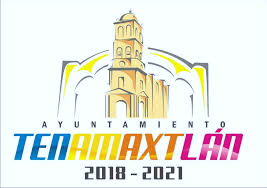 RASTRO MUNICIPALINDICEINTRODUCCION:…………………………………….PROCEDIMIENTO:…………………………………OBJETIVO:……………………………………………MISION:……………………………………………….VISION:……………………………………………….RESPONSABILIDADES:……………………………ORGANIGRAMA:……………………………………DIAGRAMA DE FLUJO:……………………………MARCO  JURIDICO:……………………………….ANEXOS:……………………………………………INTRODUCCION        El presente manual del Rastro Municipal es de observancia y competencia única y exclusivamente para este centro de sacrificio animal y contiene la información detallada y precisa de todos los procesos que se llevan acabo para la obtención del producto final que  es la carne. Asi mismo se pretende sea una herramienta de trabajo que sirva de referencia para estandarizar todos los procedimientos y que estos se apeguen lo mejor posible alas normas vigentes en la materia. Se recomienda que dicho manual sea revisado por lo menos una vez al año, dependiendo de las actualizaciones o modificaciones de las instalaciones y equipo o cambios en las normas que regulan dichos procesos.PROCEDIMIENTOSRecepcion de facturas.      Procesos estandarizados de sacrificios animales e higiene dentro de las instalaciones.      Mantener el área de faenado así como el mobiliario limpio y desinfectado para evitar contaminación.     Despues de terminado el faenado el personal empieza la limpieza del área.     En primer lugar se recolectan todos los órganos que no son aptos para consumo humano como miembros viriles, glándulas mamarias, recto y cualquier otro órgano decomisado.     Al terminar se agrega al contenedor cal o creolina para evitar olores y proliferación de fauna nociva.OBJETIVO:         El presente Manual tiene como objetivo dar a conocer ala ciudadanía en general, los procesos de operación del Rastro Municipal en cada una de sus áreas, para sensibilizar la importancia que tiene en lo que respecta la Salud Publica y sistemizar los procedimientos técnicos relacionados con el proceso de transformación de la carne del rastro municipal con la finalidad de facilitar su manejo y  dominio. Al mismo tiempo el Rastro Municipal tiene también por objetivo cuidar que los animales destinados para consumo humano tengan un sacrificio  humanitario libre de sufrimiento.  MISION:       Ser para la ciudadanía un servicio Publico de Primera calidad respondiendo a las necesidades de salud publica, proporcionando a la ciudadanía productos inocuos para su consumo y contribuyendo al mejoramiento ecológico del municipio.  VISION:Brindar a la ciudadanía un servicio público confiable. Aprovechando la totalidad de los productos para generar mejores utilidades y evitando el impacto ambiental que generen este tipo de establecimiento, Ser un rastro seguro, con una administración pública transparente, honesto y eficiente que genere servicios de excelente calidad.RESPONSABILIDADEncargado de las cuestiones de oficina, papeleo y documentación legal de todo el ganado que ingrese y egrese del rastro.Ademas se encarga de las funciones de cobranza de los servicios realizados,Presentar una visión de conjunto del Rastro Municipal.Precisar  las funciones encomendadas a la coordinación de Rastro Municipal, para evitar duplicidad, detectar omisiones y deslindar responsabilidades.Colaborar  en ejecución correcta de las actividades encomendadas al personal y proporcionar la uniformidad.Permitir el ahorro del tiempo y esfuerzos en la ejecución de las funciones, evitando la repetición de instrucciones.Servir como medio de integración al personal de nuevo ingreso, facilitando su incorporación e inducción alas distintas áreas.Encargado de revisar documentación  en regla de cerdos y reses que entran al Rastro par su sacrificioSer un instrumento útil de orientación e información sobre las funciones o atribuciones asignadas a la coordinación del Rastro Municipal.ESTRUCTURA ORGANICA        Organigrama empleados de confianza del rastro municipal Administrador del Rastro Municipal, Inspector de Ganadería , Guarda Rastro y Matanceros.RASTRO MUNICIPALHoja de Autorización.      AUTORIZACION     AUTORIZACIONELABORADO POR:Mvz Jose Omar Laureano PadillaADMINISTRADOR RASTRO MPALELABORADO POR:Mvz Jose Omar Laureano PadillaADMINISTRADOR RASTRO MPALAUTORIZADO POR:Arq. Gilberto Pérez BarajasPRESIDENTE MPAL.AUTORIZADO POR:Arq. Gilberto Pérez BarajasPRESIDENTE MPAL.REVISADO POR:  C. Jose Guadalupe Villaseñor BaroSECRETARIO GENERAL        AUTORIZACIONELABORADO POR:Mvz Jose Omar Laureano PadillaAUTORIZADO POR:Arq. Gilberto Pérez BarajasREVISADO POR:C. Jose Guadalupe Villaseñor BaroADMINISTRADOR DEL RASTROPRESIDENTE MPALSECRETARIO GENERAL